Проект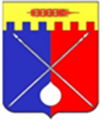 ДУМАТРУНОВСКОГО МУНИЦИПАЛЬНОГО ОКРУГАСТАВРОПОЛЬСКОГО КРАЯР Е Ш Е Н И Е           2022 г.                                    с. Донское                                          № О внесении изменений в Положение о финансовом управлении администрации Труновского муниципального округа Ставропольского краяВ соответствии с Федеральным законом от 06 октября 2003 года                       № 131-ФЗ «Об общих принципах организации местного самоуправления                  в Российской Федерации», Бюджетным кодексом Российской Федерации, Дума Труновского муниципального округа Ставропольского краяРЕШИЛА:1. Внести в Положение о финансовом управлении администрации Труновского муниципального округа Ставропольского края, утвержденное решением Думы Труновского муниципального округа Ставропольского края от 02 декабря 2020 г. № 39 следующие изменения:1.1. в пункте 4 статьи 3:1.1.1. подпункт  37 изложить в следующей редакции:«37) контроль в сфере закупок товаров, работ, услуг                                             для муниципальных нужд муниципального округа в случаях и порядке, установленных законодательством Российской Федерации, законодательством Ставропольского края и муниципальными правовыми актами муниципального округа, в том числе:проведение плановых проверок в отношении заказчиков, контрактных служб, контрактных управляющих, комиссий по осуществлению закупок                        и их членов, уполномоченных органов, уполномоченных учреждений, специализированных организаций, при осуществлении закупок                               для обеспечения нужд Труновского муниципального округа Ставропольского края; проведение внеплановых проверок в отношении заказчиков, контрактных служб, контрактных управляющих, комиссий                                          по осуществлению закупок и их членов, уполномоченных органов, уполномоченных учреждений, специализированных организаций,  предусмотренных Федеральным законом «О контрактной системе в сфере закупок товаров, работ, услуг для обеспечения государственных                                   и муниципальных нужд», при осуществлении закупок для обеспечения нужд Труновского муниципального округа Ставропольского края;»1.1.2. дополнить подпунктами 41- 46 следующего содержания:«41) в пределах своих полномочий рассмотрение обращений граждан;42) контроль за достоверностью отчетов о  результатах предоставления и (или)  использования  средств бюджета муниципального округа (средств, предоставленных из  бюджета муниципального округа),  в  том  числе  отчетов  о  реализации  муниципальных программ  Труновского муниципального округа Ставропольского  края,  отчетов  об  исполнении  муниципальных заданий,   отчетов   о  достижении  значений  показателей  результативности предоставления средств из бюджета муниципального округа;43) контроль за соблюдением положений правовых актов, регулирующих бюджетные правоотношения, в  том  числе  устанавливающих  требования  к бухгалтерскому   учету   и   составлению  и  представлению бухгалтерской (финансовой) отчетности муниципальных учреждений Труновского муниципального округа Ставропольского края;   	44) контроль за соблюдением положений правовых актов, обусловливающих публичные  нормативные  обязательства  и  обязательства  по  иным  выплатам физическим  лицам  из бюджета муниципального округа, формирование доходов и осуществление расходов бюджета муниципального округа при управлении и распоряжении  муниципальным имуществом                        и (или) его использованием, а также за соблюдением условий договоров  (соглашений) о предоставлении средств из бюджета муниципального округа, муниципальных контрактов;45) контроль за соблюдением условий договоров (соглашений), заключенных в целях исполнения договоров (соглашений)                                      о предоставлении средств из бюджета муниципального округа, а также                       в случаях, предусмотренных Бюджетным кодексом Российской Федерации, условий договоров (соглашений), заключенных в целях исполнения  муниципальных контрактов;46) контроль в сфере закупок, предусмотренный законодательством Российской  Федерации о контрактной системе в сфере закупок товаров, работ, услуг для обеспечения государственных и муниципальных нужд».2. Начальнику финансового управления администрации Труновского муниципального округа Ставропольского края  (Л.А. Манаенко) провести  мероприятия по государственной регистрации изменений в положение                          о финансовом управлении  администрации Труновского муниципального округа Ставропольского края в установленном законом порядке.3. Контроль за исполнением настоящего решения возложить                     на председателя постоянной комиссии Думы Труновского муниципального округа Ставропольского края по вопросам бюджета, экономики и управления собственностью муниципального округа  С.И. Родионова. 4. Настоящее решение вступает в силу со дня его опубликования                            в муниципальной газете «Труновский вестник».Председатель ДумыТруновского муниципального округаСтавропольского края							             Х.Р. Гонов